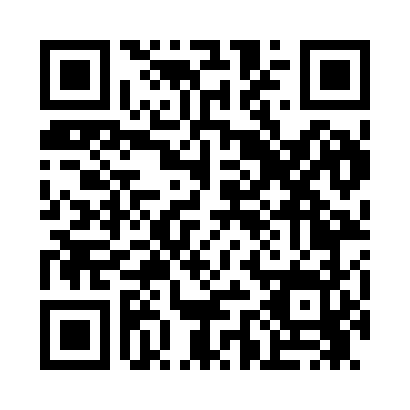 Prayer times for East Putney, Vermont, USAMon 1 Jul 2024 - Wed 31 Jul 2024High Latitude Method: Angle Based RulePrayer Calculation Method: Islamic Society of North AmericaAsar Calculation Method: ShafiPrayer times provided by https://www.salahtimes.comDateDayFajrSunriseDhuhrAsrMaghribIsha1Mon3:285:1512:544:598:3310:192Tue3:295:1612:544:598:3310:193Wed3:305:1612:544:598:3210:184Thu3:315:1712:554:598:3210:185Fri3:325:1712:554:598:3210:176Sat3:335:1812:554:598:3110:167Sun3:345:1912:554:598:3110:168Mon3:355:1912:554:598:3110:159Tue3:365:2012:554:598:3010:1410Wed3:375:2112:554:598:3010:1311Thu3:385:2212:564:598:2910:1212Fri3:395:2212:564:598:2910:1113Sat3:415:2312:564:598:2810:1014Sun3:425:2412:564:598:2710:0915Mon3:435:2512:564:598:2710:0816Tue3:445:2612:564:598:2610:0717Wed3:465:2712:564:588:2510:0618Thu3:475:2812:564:588:2410:0519Fri3:485:2912:564:588:2410:0320Sat3:505:2912:564:588:2310:0221Sun3:515:3012:564:588:2210:0122Mon3:535:3112:564:578:219:5923Tue3:545:3212:564:578:209:5824Wed3:565:3312:564:578:199:5725Thu3:575:3412:564:578:189:5526Fri3:585:3512:564:568:179:5427Sat4:005:3612:564:568:169:5228Sun4:015:3712:564:568:159:5129Mon4:035:3812:564:558:149:4930Tue4:045:3912:564:558:139:4731Wed4:065:4012:564:548:129:46